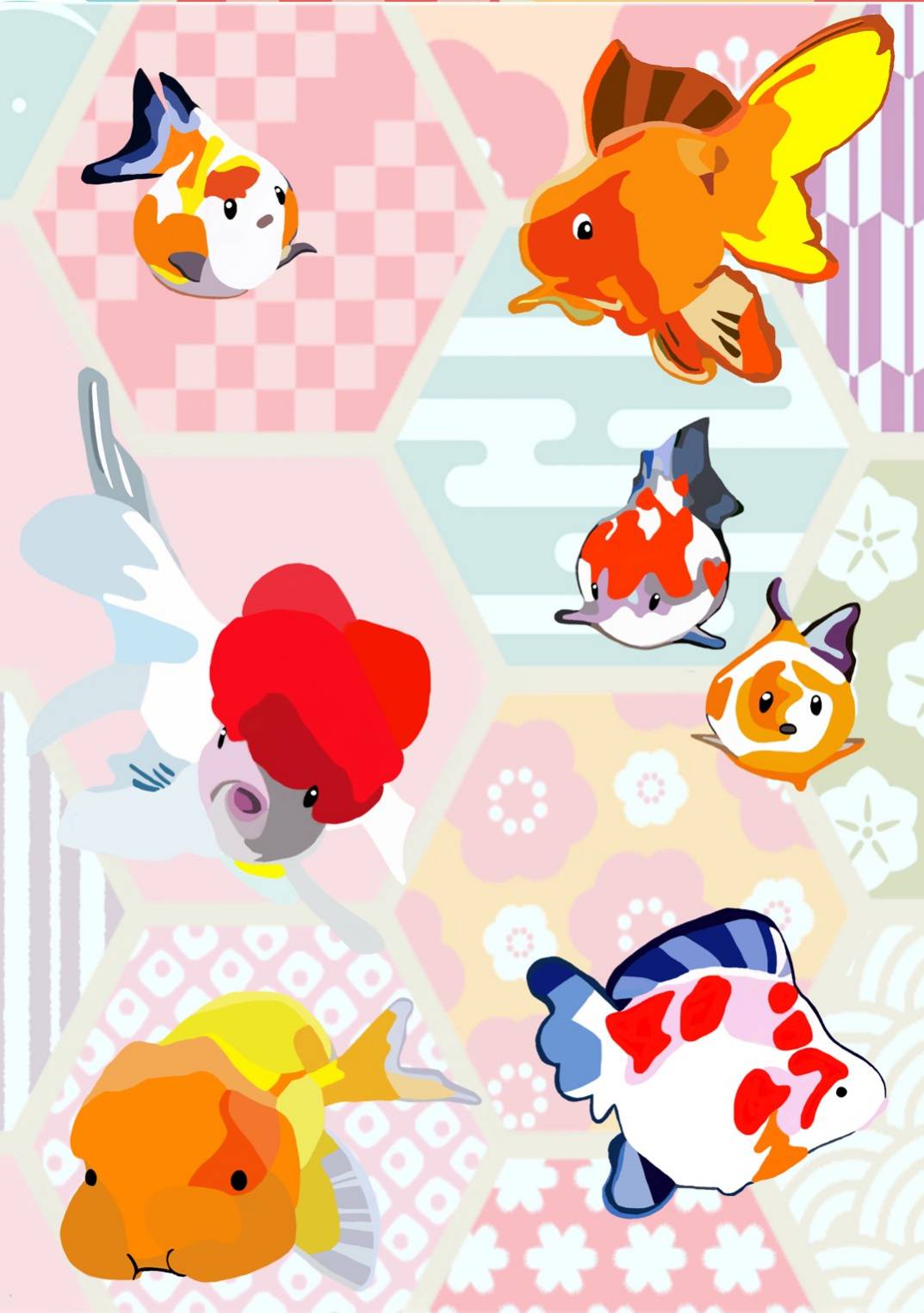 第２回　金魚フェス　金魚品評会inイオンモール大和郡山日時　 平成30年１１月１1日  １０時～１５時出品受付　7時30分～9時まで受付（店外）9時 30分審査開始出品募集中‼参加費２０００円　2尾　　追加１尾付　５００円たれでも参加　! 一日遊べる　楽しい品評会!魚種は問いません。らんちゅう　土佐金オランダ　和金　なんでもＯＫ！　　　　　　　　　　　　　　　　参加には事前予約が必要です。                   １０月１日から１0月31日まで受付                     定員になり次第、終了致します。